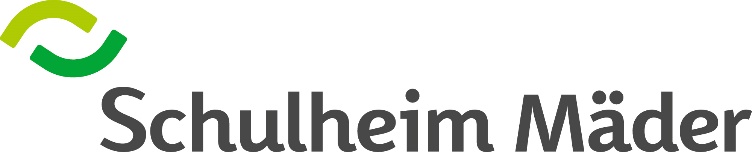 IUVAT – Hilfsmittelberatung – BedarfsermittlungsbogenDatenFamilienname	Vorname		Sozialversicherungsnummer	zuständige Krankenkasse		Geschlecht		 weiblich		 männlich		 diversAdresseStraße		Postleitzahl, Ort	Versicherte/r: (Name)	SV-Nummer		Telefonnummer	E-Mail-Adresse	zuständige/r Arzt/Ärztin	behandelnde/r Therapeut*in	Wir interessieren uns für eine Beratung zu folgendem Thema Anschaffung eines neuen Hilfsmittels (Erstversorgung) Folgeversorgung für ein bestehendes Hilfsmittel, das nicht mehr passtAlter des bestehenden Hilfsmittels:   Ausleihe eines gebrauchten Hilfsmittels aus dem Depot des Schulheims Wichtige Informationen zur Person im Hinblick auf die VersorgungDiagnose/n			Geplante Operationen	Körpergröße	Gewicht	GMFCS	Letzte orthopädische Kontrolle war wann: Art des Hilfsmittels Aktiv-Rollstuhl (ohne Kopfstütze)	 Schieberollstuhl (evtl. mit Kopfstütze) Sitzschale mit Unterfahrgestell sonstige Sitzversorgung, Therapiesessel Buggy Hilfsmittel zum Gehen, Rollator Stehbrett Badebehelf (Badeliegen, WC-Aufsatz, WC-Stuhl) Sonstiges:	Wer hat diesen Bogen ausgefüllt?  Elternteil	   Therapeut*in	 Mit wem soll der Termin vereinbart werden? Name, Telefonnummer, Mail  Elternteil	            Therapeut*in	  Kontaktperson	 Wichtige Informationen bei Ausleihe aus dem Depot:Es gibt keine Garantie, dass ein gewünschtes Hilfsmittel in unserem Depot verfügbar ist.Die Hilfsmittel sind in gebrauchtem Zustand!Für die Ausleihe sind € 20 Beratungskosten zu zahlen.Die Kaution beträgt je nach Art des Hilfsmittels zwischen € 20 und € 100 und wird bei Rückgabe des intakten Hilfsmittels zur Gänze rückerstattet.Einverständniserklärung Ich bin damit einverstanden, dass zum Zwecke einer optimalen Hilfsmittelversorgung erhobene – auch medizinische – Daten zur Auswertung auf diesem Fragebogen festgehalten werden. Dieser Fragebogen wird ausschließlich von dem am Verfahren beteiligten medizinischen Fachpersonal und dem ebenfalls beteiligten Sanitätshaus genutzt. Ferner bin ich darüber informiert, dass die Beantwortung der Fragen freiwillig ist und nachteilige Folgen einer Nichtbeantwortung sich nicht ergeben. Es kann in diesem Fall jedoch möglicherweise keine optimale Versorgung sichergestellt werden. Datum		Unterschrift		